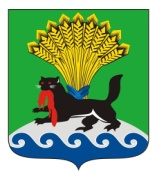 РОССИЙСКАЯ ФЕДЕРАЦИЯИРКУТСКАЯ ОБЛАСТЬИРКУТСКОЕ РАЙОННОЕ МУНИЦИПАЛЬНОЕ ОБРАЗОВАНИЕАДМИНИСТРАЦИЯПОСТАНОВЛЕНИЕот « 31 » ____05____ 2021г.                    			                                                       № 293О признании утратившим силу постановления администрации Иркутского районного муниципального образования от 03.11.2020 № 615 «Об установлении норм расхода топлив и смазочных материалов для работы автотранспортных средств, закрепленных на  праве оперативного управления за муниципальным казенным учреждением Иркутского районного муниципального образования «Хозяйственно-эксплуатационная служба Иркутского района»В целях приведения правового акта администрации в соответствие  действующему нормативно-правовому акту Иркутского районного муниципального образования, руководствуясь постановлением администрации от 04.12.2020 № 674 «О признании утратившими силу отдельных правовых актов администрации  Иркутского  районного  муниципального  образования»,   статьями 39, 45, 54 Устава Иркутского районного муниципального образования, администрация Иркутского районного муниципального образования ПОСТАНОВЛЯЕТ:Признать       утратившим         силу       постановление        администрации   Иркутского районного муниципального образования от 03.11.2020 № 615 «Об установлении норм расхода топлив и смазочных материалов для работы автотранспортных средств, закрепленных на  праве оперативного управления за муниципальным казенным учреждением Иркутского районного муниципального образования «Хозяйственно-эксплуатационная служба Иркутского района».Отделу   по   организации    делопроизводства  и   работе  с   обращениями граждан организационно-контрольного управления администрации Иркутского районного муниципального образования внести в оригинал постановления, указанного в п.1 настоящего постановления, информацию о признании его утратившим силу.3. Настоящее постановление распространяет свою силу на  правоотношения, возникшие с 01.01.2021.     4. Разместить      настоящее       постановление     на     официальном      сайте Иркутского районного муниципального образования в информационно-телекоммуникационной сети «Интернет» по адресу www.irkraion.ru.5. Контроль       исполнения       настоящего      постановления        возложить на заместителя Мэра района.Мэр                                          						Л.П. Фролов